                               Российская  Федерация                                                 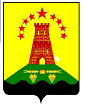 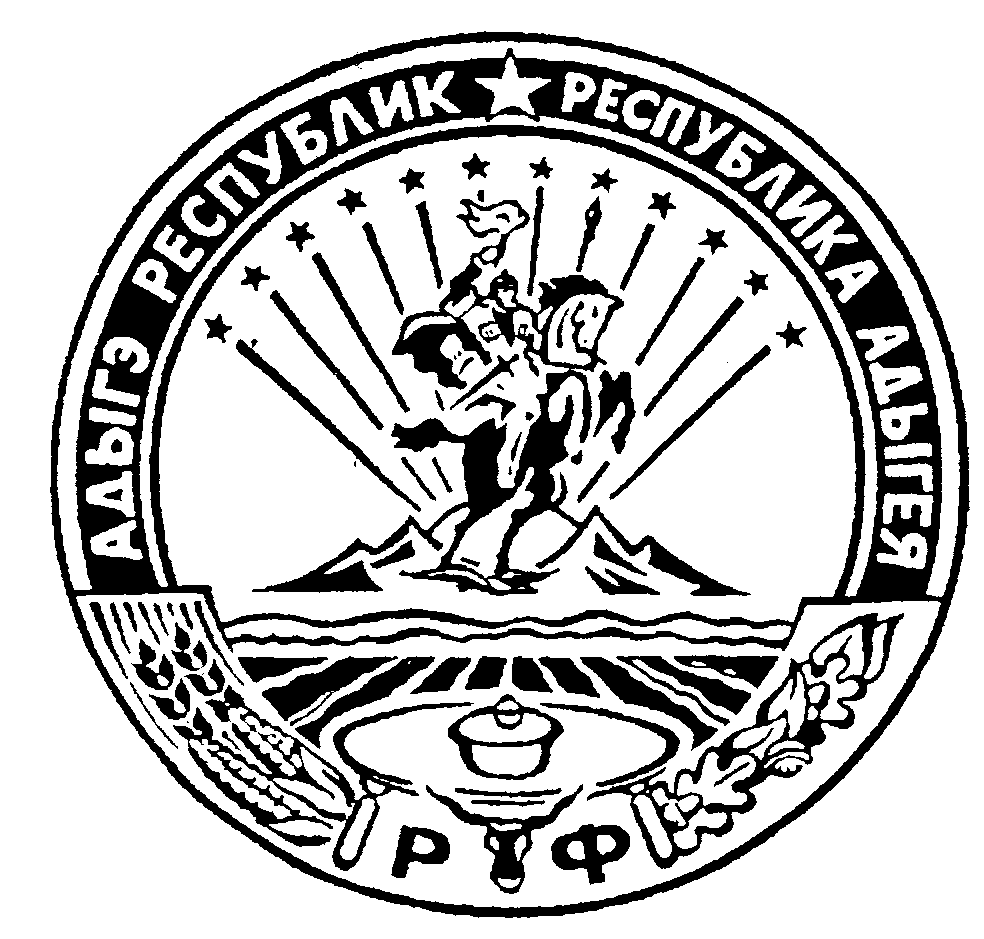                                   Республика Адыгея                                                              Администрация муниципального образования                         «Дукмасовское сельское поселение»         _____________________________________________________________________________             х. Дукмасов                                                                                                                   25.08.2022                                                                                                                                        №  26-п ПОСТАНОВЛЕНИЕ администрации муниципального образования«Дукмасовское сельское поселение»	В соответствии с федеральными законами от 10.12.1995 № 196-ФЗ «О безопасности дорожного движения», от 06.10.2003 № 131-ФЗ «Об общих принципах организации местного самоуправления в Российской Федерации», от 08.11.2007 № 257-ФЗ «Об автомобильных дорогах и о дорожной деятельности в Российской Федерации и о внесении изменений в отдельные законодательные акты Российской Федерации», Постановлением Правительства Российской Федерации от 23.10.1993 № 1090 «О Правилах дорожного движения», администрация муниципального образования «Дукмасовское сельское поселение» Шовгеновского района Республика Адыгея ПОСТАНОВЛЯЕТ:1. Утвердить Порядок информирования населения об установке на автомобильных дорогах общего пользования местного значения муниципального образования «Дукмасовское сельское поселение» Шовгеновского района Республика Адыгея дорожных знаков или нанесении разметки, запрещающих въезд всех транспортных средств в данном направлении, остановку или стоянку транспортных средств либо обозначающих дорогу или проезжую часть с односторонним движением либо выезд на такую дорогу или проезжую часть (прилагается).2. Обнародовать настоящее постановление в соответствии с Уставом муниципального образования «Дукмасовское сельское поселение» Шовгеновского района Республики Адыгея, разместить на официальном сайте администрации муниципального образования «Дукмасовское сельское поселение» Шовгеновского района Республики Адыгея в информационно-телекоммуникационной сети «Интернет».3. Постановление вступает в силу со дня его официального обнародования.Глава муниципального образования«Дукмасовское сельское поселение»                                                                  В.П. ШикенинПриложениек Постановлению муниципального образования «Дукмасовское сельское поселение» Шовгеновского районаРеспублики Адыгеяот 25.08.2022 № 26-пПорядокинформирования населения об установке на автомобильных дорогах общего пользования местного значения муниципального образования «Дукмасовское сельское поселение» Шовгеновского района Республики Адыгея дорожных знаков или нанесении разметки, запрещающих въезд всех транспортных средств в данном направлении, остановку или стоянку транспортных средств либо обозначающих дорогу или проезжую часть с односторонним движением либо выезд на такую дорогу или проезжую часть1. Порядок информирования населения об установке на автомобильных дорогах общего пользования местного значения муниципального образования «Дукмасовское сельское поселение» Шовгеновского района Республики Адыгея дорожных знаков или нанесении разметки, запрещающих въезд всех транспортных средств в данном направлении, остановку или стоянку транспортных средств либо обозначающих дорогу или проезжую часть с односторонним движением либо выезд на такую дорогу или проезжую часть разработан на основании Федерального закона от 06.10.2003 № 131-ФЗ «Об общих принципах организации местного самоуправления в Российской Федерации», а также в целях реализации ч. 3 ст. 21 Федерального закона от 10.12.1995 № 196-ФЗ «О безопасности дорожного движения».2. Задачами настоящего Порядка являются: охрана жизни, здоровья и имущества граждан, защита их прав и законных интересов, а также защита интересов общества путем предупреждения дорожно-транспортных происшествий, снижения тяжести их последствий на автомобильных дорогах общего пользования местного значения в границах населенных пунктов муниципального образования «Дукмасовское сельское поселение» Шовгеновского района Республики Адыгея.3. Не позднее, чем за 20 дней до установки дорожного знака или нанесения дорожной разметки, выполняющей функции этого знака, на автомобильных дорогах общего пользования местного значения, а именно: запрещающих въезд всех транспортных средств в данном направлении (знак 3.1), остановку или стоянку транспортных средств (знаки 3.27 - 3.30), либо обозначающих дорогу или проезжую часть с односторонним движением либо выезд на такую дорогу или проезжую часть (знаки 5.5, 5.7.1, 5.7.2), установленных Правилами дорожного движения и ГОСТ Р 52289-2019 «Национальный стандарт Российской Федерации. Технические средства организации дорожного движения. Правила применения дорожных знаков, разметки, светофоров, дорожных ограждений и направляющих устройств», население муниципального образования «Дукмасовское сельское поселение» Шовгеновского района Республики Адыгея информируется о введении соответствующего запрета и (или) об изменении схемы организации дорожного движения на автомобильных дорогах общего пользования местного значения, а также о причинах принятия такого решения.4. Информирование осуществляется в установленные пунктом 3 настоящего Порядка сроки посредством:размещения информации на официальном сайте администраци муниципального образования «Дукмасовское сельское поселение» Шовгеновского района Республики Адыгея в информационно-телекоммуникационной сети (далее - сайт);размещения информации на информационных табло (стендах) в общедоступных местах, непосредственно на дороге вблизи от места установки соответствующих дорожных знаков или нанесения разметки, опубликования информации в районной газете «Заря».5. В качестве дополнительных источников информирования могут использоваться официальные страницы муниципального образования в социальных мессенджерах в сети интернет.6. Ответственным за своевременную подготовку и соблюдение сроков размещения информации на сайте, ее достоверность является глава администрации муниципального образования «Дукмасовское сельское поселение» Шовгеновского района Республики Адыгея.Об утверждении Порядка информирования населения об установке на автомобильных дорогах общего пользования местного значения муниципального образования «Дукмасовское сельское поселение» Шовгеновского района Республика Адыгея дорожных знаков или нанесении разметки, запрещающих въезд всех транспортных средств в данном направлении, остановку или стоянку транспортных средств либо обозначающих дорогу или проезжую часть с односторонним движением либо выезд на такую дорогу или проезжую часть